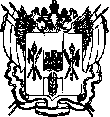      АДМИНИСТРАЦИЯ                                               КАЛИНИНСКОГО СЕЛЬСКОГО ПОСЕЛЕНИЯЦИМЛЯНСКОГО РАЙОНА РОСТОВСКОЙ ОБЛАСТИПОСТАНОВЛЕНИЕ20.10.2017г.                                     № 91                                ст. КалининскаяВ соответствии с Постановлением Правительства Российской Федерации от 10 февраля 2017 года № 169 «Об утверждении Правил предоставления и распределения субсидий из федерального бюджета бюджетам субъектов Российской Федерации на поддержку государственных программ субъектов Российской Федерации и муниципальных программ формирования современной городской среды», постановлением администрации Калининского сельского поселенияот 00.00.2017 № «Об утверждении Порядка инвентаризации благоустройства, общественных территорий, территорий индивидуальной жилой застройки и территорий в ведении юридических лиц и индивидуальных предпринимателей», Устава Калининского сельского поселения ПОСТАНОВЛЯЮ:1. Утвердить график инвентаризации благоустройства дворовых территорий, общественных территорий, территорий индивидуальной жилой застройки и территорий в ведении юридических лиц и индивидуальных предпринимателей (Приложение 1).  2. Утвердить состав инвентаризационной комиссии (Приложение 2) 3. Настоящее постановление вступает в силу со дня его подписания и подлежит размещению на официальном сайте Администрации Калининского сельского поселения в сети Интернет для обнародования.4. Контроль по исполнению настоящего постановления оставляю за собой.И.о. Глава АдминистрацииКалининскогосельского поселения			Т.В. НедоморацковаПриложение 1к постановлению АдминистрацииКалининского сельского поселенияот 20.10.2017г. № 91ГРАФИК ИНВЕНТАРИЗАЦИИ ОБЩЕСТВЕННЫХТЕРРИТОРИЙ КАЛИНИНСКОГО СЕЛЬСКОГО ПОСЕЛЕНИЯГРАФИК ИНВЕНТАРИЗАЦИИ ТЕРРИТОРИЙ ИНДИВИДУАЛЬНОЙ ЖИЛОЙ ЗАСТРОЙКИ И ТЕРРИТОРИЙ В ВЕДЕНИИ ЮРИДИЧЕСКИХ ЛИЦ И ИНДИВИДУАЛЬНЫХ ПРЕДПРИНИМАТЕЛЕЙ КАЛИНИНСКОГО СЕЛЬСКОГО ПОСЕЛЕНИЯПриложение 2к постановлению АдминистрацииКалининского сельского поселенияот 20.10.2017г. № 91Состав инвентаризационной комиссииОб утверждении графика проведения инвентаризации благоустройства, общественных территорий, территорий индивидуальной жилой застройки (индивидуальных жилых домов и земельных участков, предоставленных для их размещения) и территорий в ведении юридических лиц и индивидуальных предпринимателей (объектов недвижимого имущества (включая объекты незавершенного строительства) и земельных участков, находящихся в собственности (пользовании)) юридических лиц и индивидуальных предпринимателей территории Калининского сельского поселения1ст.Калининская, ул. Центральная (сквер)16.10.20172ст. Калининская, пер. Театральный (детская игровая площадка)16.10.20173ст. Калининская, ул. Степная (стадион)16.10.20171ст. Калининская, ул. Морская16.10.20172ст. Калининская, ул. Центральная16.10.20173ст. Калининская, ул. Молодежная16.10.20174ст. Калининская, ул. Степная16.10.20175ст. Калининская, ул. Вербная16.10.20176ст. Калининская, пер. Западный16.10.20177ст. Калининская, пер. Весенний16.10.20178ст. Калининская, пер. Школьный16.10.20179ст. Калининская, пер. Крутой16.10.201710ст. Калининская, пер. Донской16.10.2017№ п/пФИО члена комиссииДолжность1.Кондаурова Елена ВениаминовнаСтарший инспектор Администрации Калининского сельского поселения, 2.Константинова Марина ИвановнаСпециалист 1 категории Администрации Калининского сельского поселения 3.Комленко Ольга ЮрьевнаСтарший инспектор ЖКХ Администрации Калининского сельского поселения 4.Кошлакова Анастасия РомановнаВедущий специалист Администрации Калининского сельского поселения 